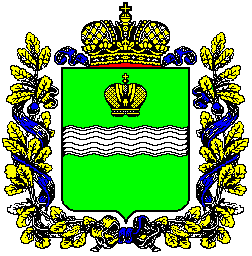 Правительство Калужской областиПОСТАНОВЛЕНИЕ_________________                                                  		                                    №________О внесении изменений в постановление Правительства Калужской области 
от 20.12.2021 № 890 «Об утверждении перечня главных администраторов источников финансирования дефицита областного бюджета, порядка и сроков внесения изменений в перечень главных администраторов источников финансирования дефицита областного бюджета»В соответствии с Законом Калужской области «О нормативных правовых актах органов государственной власти Калужской области» Правительство Калужской области ПОСТАНОВЛЯЕТ:1. Внести в постановление Правительства Калужской области от 20.12.2021 
№ 890 «Об утверждении перечня главных администраторов источников финансирования дефицита областного бюджета, порядка и сроков внесения изменений 
в перечень главных администраторов источников финансирования дефицита областного бюджета» (далее – постановление) следующие изменения:1.1. В пункте 3 постановления слова «в силу» исключить.1.2. В графе «Код группы, подгруппы, статьи и вида источников финансирования дефицита областного бюджета» приложения № 1 «Перечень главных администраторов источников финансирования дефицита областного бюджета» к постановлению:1.2.1. Цифры «01 03 01 00 02 0004 710» заменить цифрами «01 03 01 00 02 2700 710».1.2.2. Цифры «01 03 01 00 02 0004 810» заменить цифрами «01 03 01 00 02 2700 810».2. Настоящее постановление вступает в силу со дня его официального опубликования.Губернатор Калужской области					                     В.В. ШапшаПОЯСНИТЕЛЬНАЯ ЗАПИСКАк проекту постановления Правительства Калужской области
«О внесении изменений в постановление Правительства Калужской области от 20.12.2021 № 890 «Об утверждении перечня главных администраторов источников финансирования дефицита областного бюджета, порядка и сроков внесения изменений в перечень главных администраторов источников финансирования дефицита областного бюджета»Настоящий проект постановления разработан в соответствии с Законом Калужской области «О нормативных правовых актах органов государственной власти Калужской области» в связи с уточнением кода бюджетной классификации 
«000 01 06 05 02 01 2700 540 Предоставление бюджетных кредитов другим бюджетам бюджетной системы Российской Федерации из федерального бюджета в валюте Российской Федерации (бюджетные кредиты, предоставленные бюджетам субъектов Российской Федерации на финансовое обеспечение реализации инфраструктурных проектов)» на федеральном уровне в соответствии с приказом Минфина России 
от 17.11.2021 № 182н «О внесении изменений в приказ Министерства финансов Российской Федерации от 8 июня 2021 г. № 75н «Об утверждении кодов (перечней кодов) бюджетной классификации Российской Федерации на 2022 год 
(на 2022 год и на плановый период 2023 и 2024 годов)».Проект данного постановления Правительства Калужской области размещен 
на официальном сайте министерства финансов Калужской области в сети Интернет. Принятие данного постановления не повлечет за собой выделения дополнительных финансовых средств из областного бюджета.И.о. министра финансов	                                                                                               И. А. Гукова